SMOKING & VAPING POLICY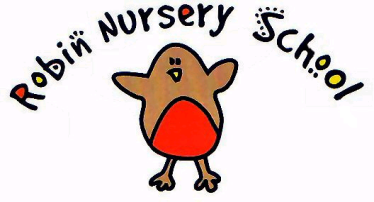 We comply with health and safety regulations and the Welfare Requirements of the EYFS in making our setting a no-smoking/vaping environment - both indoor and outdoor.ProcedureAll staff, parents and volunteers are made aware of our no smoking policy, this includes vapingWe display no smoking signsStaff who smoke or vape do not do so during working hours - unless on a break and off the premises and not in nursery uniform.Staff who smoke during their break make every effort to reduce the effect of the odor and lingering effects of passive smoking for children and colleaguesLegal FrameworkThe Smoke Free (Premises and Enforcement) Regulations 2006The Smoke Free (Signs) Regulations 2007Signed on behalf of the Nursery- Teresa Cutler (Manager)Signed Jane Follett- (Robin Nursery Chairperson)Date -  8th October 2020